Prerequisite Skills:Place value Addition, subtraction, multiplication & division of whole numbersUnit rateDetermining the percent of a quantityDetermining the total amount from a percentageDetermining a percentage from a fractionUNIT OVERVIEW: In this unit students will add, subtract, multiply and divide decimals.  Students must be able to complete these operations fluently.  Students will have to apply their knowledge of computation with decimals to fluently solve real world word problems with decimals. Students will extend their knowledge of equivalent ratios/rates and unit rate from Unit 2, and complete more complex application problems.  Students will have to apply their knowledge of percentages to real world situations including, but not limited to, determining the best deal, finding a quicker pace, determine sale prices from a percent discount and determine a total amount number amount from a percentage.Any adjusted dates or changes in this unit’s outline will be noted on our online gradebook.  Please contact the teacher if you do not have your log in information.Please feel free to contact the teacher with any further questions or concerns!Learning Target 1: I can add and subtract decimals.                                                 6.NS.3Learning Target 1: I can add and subtract decimals.                                                 6.NS.3ExampleA) Correctly identify and line up place values to create an addition/subtraction equation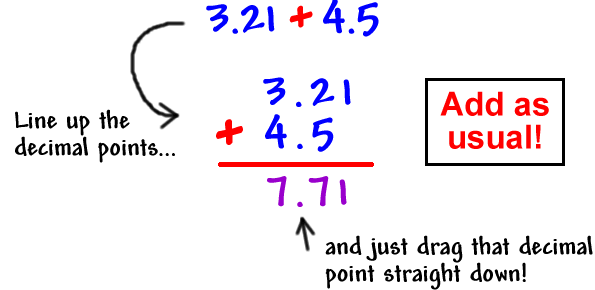 B) Correctly add or subtract the given decimalsLearning Target 2: I can multiply decimals.                                                            6.NS.3Learning Target 2: I can multiply decimals.                                                            6.NS.3ExampleA) Accurately multiply the digits in the given equation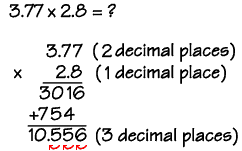 B) Loop the decimal the correct number of times in the productLearning Target 3: I can divide a decimal by a whole number.                                    6.NS.3Learning Target 3: I can divide a decimal by a whole number.                                    6.NS.3ExampleA) Divide the given number precisely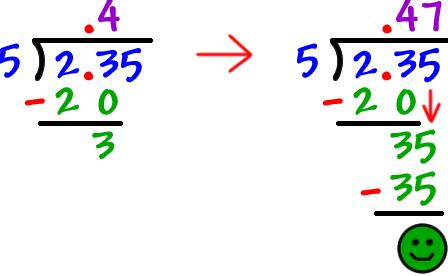 B) Correctly place the decimal in the quotientLearning Target 4: I can divide a whole number by a decimal.                                    6.NS.3Learning Target 4: I can divide a whole number by a decimal.                                    6.NS.3ExampleA) Move the decimal point the proper number of times to correctly create the equation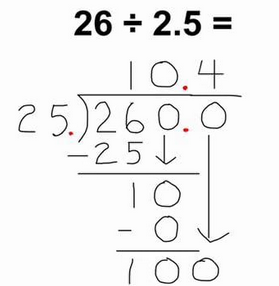 B) Accurately divide the given numbersLearning Target 5: I can divide a decimal by a decimal.                                            6.NS.3Learning Target 5: I can divide a decimal by a decimal.                                            6.NS.3ExampleA) Move the decimal point the proper number of times to correctly create the equation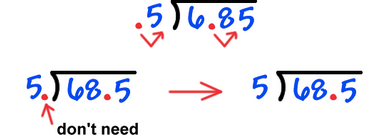 B) Accurately divide the given numbers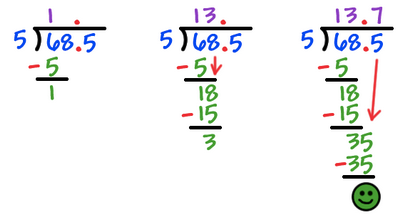 C) Correctly place the decimal in the quotient, if necessaryLearning Target 6: I can identify the appropriate operation to solve a real world problem with decimals.                                                                                                                                                                     MP.1, MP.7Learning Target 6: I can identify the appropriate operation to solve a real world problem with decimals.                                                                                                                                                                     MP.1, MP.7ExampleA) Use math vocabulary and/or real life applications to select the correct operation and create an accurate number sentence; especially involving subtraction and division where the order mattersRecognizing key words…Sum, difference, product, quotient and real life application of those wordsIdentifying what the first number should be when subtracting or dividingLearning Target 7: I can solve real world unit rate problems involving decimals.          6.RP.3aLearning Target 7: I can solve real world unit rate problems involving decimals.          6.RP.3aLearning Target 7: I can solve real world unit rate problems involving decimals.          6.RP.3aExampleExampleA) Determine a unit rate using division or a proportion10 ounces cost $2.50, what is the cost per ounce?10 ounces cost $2.50, what is the cost per ounce?A) Determine a unit rate using division or a proportion     0.2510 2.50$0.25/ounce10  =  12.5    x10x = 2.510     10x = $0.25/ounceB) Answer real world application problems involving unit rate.Examples:Price per item; Miles per hour; Miles per gallon; Minutes per mileExamples:Price per item; Miles per hour; Miles per gallon; Minutes per mileLearning Target 8: I can solve real world percent problems.                                    6.RP.3aLearning Target 8: I can solve real world percent problems.                                    6.RP.3aExampleA) Apply their knowledge of finding the…Percent of a numberTotal percent from a given fractionMissing part from a given total and percentageAnd utilize this information to answer a real world word problemUsing a given discount to find the % discountDetermining a percentage completedDetermining an original pricePercent discount, sale priceAdding taxAdding a tipVocabularyVocabularyVocabularyVocabularyPlace valuePercentageTaxDiscountDecimal pointOperationMark upTipRatioRateUnit RateEquivalent RateDepartment AssessmentsDepartment AssessmentsMastery Quizzes Mastery Quiz #1:I can add and subtract decimalsI can multiply decimalsMastery Quiz #2:I can divide a decimal by a whole number.I can divide a whole number by a decimal.I can divide a decimal by a decimal.Mastery Quiz #3:I can identify the correct operation to solve a word problem with decimals.I can solve real world unit rate problems with decimals.I can solve real world percent problems.DatesUnit Test Part A: Department Wide: Multiple ChoiceDatesPerformance TaskPart B: Teacher Created: Extended ResponseDatesProductsProductsCulminating Project